AYSHAH 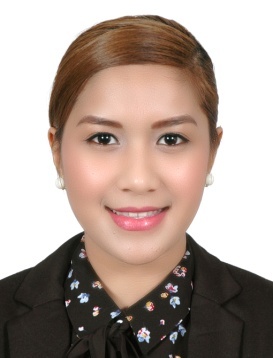 AYSHAH.332124@2freemail.com PROFILEA focused professional who is committed to safeguarding the medical needs, comfort, and emotional well-being of patients. Excellent communication skills that enable to develop a good rapport with the patients. Assessment skills and knowledgeable in a variety of medical specialties and complex fields such as; Dermatology, Dental, Maternal and Child nursing,  Gerontology nursing & Medical-Surgical Nursing. Positive and keen to develop knowledge across the range of nursing procedures and practices.QUALIFICATIONSDubai Health Authority Eligibility Letter    -DHA Ref.  Saudi Commission for Health Specialties 2014Licensed Nurse in Saudi ArabiaPhilippines Nursing Licensure Exam  2013          Registered Nurse in PhilippinesEDUCATIONAL ATTAINMENTBachelor Degree of Science in Nursing		Iloilo Doctors College		Graduated: 2013		       		              Iloilo City, Philippines EXPERIENCEElite Doctors Congregation Polyclinic - Mecca, Kingdom of Saudi Arabia               Registered Nurse   December 2014 – October 2016Rehabilitation Unit Physiotherapy DepartmentUtilizing high-quality medical and healthcare equipment.Assist clients in their physical and rehabilitation programs and able to         operate physiotherapy high-tech machines such as; Gymna Electrotherapy Pulson 400 Ultrasound MachineGymna Shockmaster  500 Physiotherapy MachineTranscutaneous Electrical Nerve Stimulation Machine Assisted clients on their physiotherapy exercises. Dental Clinic Department Assess client’s vital signs such as pulse, blood pressure, blood glucose and temperature, prior to related medical and dental procedures.            Assist doctor in the field of General Dentistry procedures such as; Dental extractionCavity filling Root canal treatment Dental bleaching/ Teeth WhiteningCrowning/dentures/bridges Sterilization of dental and surgical equipment and maintaining update and validation.Dermatology and Aesthetic ClinicAble to handle high technology machines mainly the laser for facial and hair removal devices and weight loss/slimming machines such as; Soft Light Laser Estetic Italia, Cynosure Affirm Multiplex Laser ( A combination of 755nm Alexandrite Laser and the 1064 nm Nd:YAG Laser) , Easy Slim Machine, Cryo Lipo Slimming Machine Dual ET 7.11 Omnipolar System Machine.Rasul Indanan Medical and Surgical Clinic – Jolo Sulu, Philppines               Registered Nurse   December 2013 – December 2014   Observing strict hygiene and safety rules in providing care and procedures to clients.Carrying out routine investigations and care procedures, such as administering medication and injections.Ensuring that the correct reporting and administrative procedures are followed.Reporting to the person in charge any Health and Safety issues.Able to maintain confidentiality of information relating to patients, staff & other health issuesPromoting and upholding standards according to the highest codes of practice.PERSONAL INFORMATIONCivil Status:		Single				Age:		23 years old	Nationality:		Filipino				Religion:	IslamVisa Status:                   Tourist Visa                                         (Until 27th January 2017)